                                                                                                                ПРОЕКТУ К Р А Ї Н А        КАМ’ЯНСЬКА  СІЛЬСЬКА  РАДА ІРШАВСЬКОГО  РАЙОНУЗАКАРПАТСЬКОЇ  ОБЛАСТІ                                              ---  сесія  7-го скликанняР І Ш Е Н Н Явід                           2020 року №    с.АрдановоПро встановлення ставок та пільг із сплати земельного податку на території Кам’янської сільської ради на 2021 рік                    Керуючися абзацами другим і третім пункту 284.1 статті 284 Податкового кодексу України та пунктом 24 частини першої статті 26 Закону України «Про місцеве самоврядування в Україні»,відповідно до постанови КМУ від 24.05.2017 р. № 483, сільська  радаВИРІШИЛА:1. Установити на 2021 рік на території Кам’янської сільської ради:1) ставки земельного податку згідно з додатком 1;2) пільги для фізичних та юридичних осіб, надані відповідно до пункту 284.1 статті 284 Податкового кодексу України, за переліком згідно з додатком 2.2. Оприлюднити це рішення  на офіційному сайті Кам’янської  сільської ради.4. Рішення набирає чинності з 01.01.2021 року3.   Контроль за виконанням цього рішення покласти на постійну комісію з питань планування,  фінансів, бюджету та  соціально - економічного розвитку (Кузьма Н.В.) та  комісію з питань  регламенту , депутатської етики,  регуляторної політики, запобігання і протидії корупції (Савко О.Ю.).     Сільський голова                                  М.М.СтанинецьДодаток 1 до рішення Кам’янської сільської ради VII скликання
від                  року  № Ставки земельного податку1 на 2021 рік, введені в дію з 01 січня 2021 рАдміністративно-територіальна одиниця,
на яку поширюється дія рішення органу місцевого самоврядування:Секретар сільської ради                                       Є.І.АндрелаДодаток 2
до рішення Кам’янської  сільської ради УІІ скликання від                     р. №     ПЕРЕЛІК
пільг для фізичних та юридичних осіб, наданих 
відповідно до пункту 284.1 статті 284 Податкового 
кодексу України, із сплати земельного податку1Пільги встановлюються на 2020 рік та вводяться в дію
 з 01.01.2021 року.Адміністративно-територіальні одиниці або населені пункти, або території об’єднаних територіальних громад, на які поширюється дія рішення ради:              Секретар сільської ради                                       Є.І.АндрелаКод області2Код району2Код КОАТУУ2Назва20770721219804012121980402212198040321219848012121984802212198480321219848042121987001с.Ардановос.Дунковицяс.Мідяницяс.Кам’янськес.Богаревицяс.Воловицяс.Хмільникс.СільцеВид цільового призначення земель 3Вид цільового призначення земель 3Ставки податку4 
(% нормативної грошової оцінки) Ставки податку4 
(% нормативної грошової оцінки) Ставки податку4 
(% нормативної грошової оцінки) Ставки податку4 
(% нормативної грошової оцінки) Вид цільового призначення земель 3Вид цільового призначення земель 3За земельні ділянки, нормативну грошову оцінку яких проведено (незалежно від місцезнаходження)За земельні ділянки, нормативну грошову оцінку яких проведено (незалежно від місцезнаходження)За земельні ділянки за межами населених пунктів, нормативну грошову оцінку яких не проведеноЗа земельні ділянки за межами населених пунктів, нормативну грошову оцінку яких не проведеноКод3Назва3для юридич-них осібдля фізичних осібдля юридич-них осібдля фізичних осіб12345601Землі сільськогосподарського призначення хххх01.01Для ведення товарного сільськогосподарського виробництва  1,00,33,00,701.02Для ведення фермерського господарства 1,001,004,04,0001.03Для ведення особистого селянського господарства 1,00,31,00,501.04Для ведення підсобного сільського господарства 1,00,31,00,501.05Для індивідуального садівництва 1,00,31,00,501.06Для колективного садівництва 1,00,31,00,501.07Для городництва 1,00,31,00,501.08Для сінокосіння і випасання худоби 1,00,31,00,501.09Для дослідних і навчальних цілей 1,01,01,00,501.10Для пропаганди передового досвіду ведення сільського господарства 1,01,01,00,501.11Для надання послуг у сільському господарстві 1,01,01,00,501.12Для розміщення інфраструктури оптових ринків сільськогосподарської продукції 1,01,01,01,001.13Для іншого сільськогосподарського призначення  1,00,31,00,501.14Для цілей підрозділів 01.01 - 01.13 та для збереження та використання земель природно-заповідного фонду 1,01,01,00,502Землі житлової забудови хххх02.01Для будівництва і обслуговування житлового будинку, господарських будівель і споруд (присадибна ділянка)  0,030,030,50,502.02Для колективного житлового будівництва 0,030,030,50,502.03Для будівництва і обслуговування багатоквартирного житлового будинку 0,030,030,50,502.04Для будівництва і обслуговування будівель тимчасового проживання 0,030,030,50,502.05Для будівництва індивідуальних гаражів  1,01,03,03,002.06Для колективного гаражного будівництва 1,01,03,03,002.07Для іншої житлової забудови  0,030,030,50,502.08Для цілей підрозділів 02.01 - 02.07 та для збереження та використання земель природно-заповідного фонду 1,00,033,00,503Землі громадської забудови хххх03.01Для будівництва та обслуговування будівель органів державної влади та місцевого самоврядування  000003.02Для будівництва та обслуговування будівель закладів освіти 000003.03Для будівництва та обслуговування будівель закладів охорони здоров'я та соціальної допомоги 000003.04Для будівництва та обслуговування будівель громадських та релігійних організацій 000003.05Для будівництва та обслуговування будівель закладів культурно-просвітницького обслуговування  000003.06Для будівництва та обслуговування будівель екстериторіальних організацій та органів 000003.07Для будівництва та обслуговування будівель торгівлі 3,03,04,04,003.08Для будівництва та обслуговування об'єктів туристичної інфраструктури та закладів громадського харчування 1,01,01,01,003.09Для будівництва та обслуговування будівель кредитно-фінансових установ 1,01,01,01,003.10Для будівництва та обслуговування будівель ринкової інфраструктури 1,01,01,001,0003.11Для будівництва та обслуговування будівель і споруд закладів науки 000003.12Для будівництва та обслуговування будівель закладів комунального обслуговування 000003.13Для будівництва та обслуговування будівель закладів побутового обслуговування  1,01,01,01,003.14Для розміщення та постійної діяльності органів МНС000003.15Для будівництва та обслуговування інших будівель громадської забудови  1,01,01,01,003.16Для цілей підрозділів 03.01 - 03.15 та для збереження та використання земель природно-заповідного фонду      1,01,04,04,004Землі природно-заповідного фонду хххх04.01Для збереження та використання біосферних заповідників 000004.02Для збереження та використання природних заповідників 000004.03Для збереження та використання національних природних парків 000004.04Для збереження та використання ботанічних садів 000004.05Для збереження та використання зоологічних парків 000004.06Для збереження та використання дендрологічних парків 000004.07Для збереження та використання парків-пам'яток садово-паркового мистецтва 000004.08Для збереження та використання заказників 000004.09Для збереження та використання заповідних урочищ 000004.10Для збереження та використання пам'яток природи 000004.11Для збереження та використання регіональних ландшафтних парків 000005Землі іншого природоохоронного призначення хххх06Землі оздоровчого призначення (землі, що мають природні лікувальні властивості, які використовуються або можуть використовуватися для профілактики захворювань і лікування людей)  хххх06.01Для будівництва і обслуговування санаторно-оздоровчих закладів 3,03,05,05,006.02Для розробки родовищ природних лікувальних ресурсів 3,03,05,05,006.03Для інших оздоровчих цілей 1,01,03,03,006.04Для цілей підрозділів 06.01 - 06.03 та для збереження та використання земель природно-заповідного фонду 1,01,03,03,007Землі рекреаційного призначення хххх07.01Для будівництва та обслуговування об'єктів рекреаційного призначення  1,01,01,01,007.02Для будівництва та обслуговування об'єктів фізичної культури і спорту 000007.03Для індивідуального дачного будівництва 0,030,030,50,507.04Для колективного дачного будівництва  0,030,030,50,507.05Для цілей підрозділів 07.01 - 07.04 та для збереження та використання земель природно-заповідного фонду 0,030,030,50,508Землі історико-культурного призначення хххх08.01Для забезпечення охорони об'єктів культурної спадщини  000008.02Для розміщення та обслуговування музейних закладів 000008.03Для іншого історико-культурного призначення 000008.04Для цілей підрозділів 08.01 - 08.03 та для збереження та використання земель природно-заповідного фонду 000009Землі лісогосподарського призначення хххх09.01Для ведення лісового господарства і пов'язаних з ним послуг  0,10,10,10,109.02Для іншого лісогосподарського призначення  0,10,10,10,109.03Для цілей підрозділів 09.01 - 09.02 та для збереження та використання земель природно-заповідного фонду 0,10,10,10,110Землі водного фонду ххх10.01Для експлуатації та догляду за водними об'єктами 0,30,30,50,510.02Для облаштування та догляду за прибережними захисними смугами 0,30,30,50,510.03Для експлуатації та догляду за смугами відведення 0,30,30,50,510.04Для експлуатації та догляду за гідротехнічними, іншими водогосподарськими спорудами і каналами 0,30,30,50,510.05Для догляду за береговими смугами водних шляхів 0,30,30,50,510.06Для сінокосіння 0,30,30,50,510.07Для рибогосподарських потреб 0,30,30,50,510.08Для культурно-оздоровчих потреб, рекреаційних, спортивних і туристичних цілей 0,30,30,50,510.09Для проведення науково-дослідних робіт 0,30,30,50,510.10Для будівництва та експлуатації гідротехнічних, гідрометричних та лінійних споруд 0,30,30,50,510.11Для будівництва та експлуатації санаторіїв та інших лікувально-оздоровчих закладів у межах прибережних захисних смуг морів, морських заток і лиманів 0,30,30,50,510.12Для цілей підрозділів 10.01 - 10.11 та для збереження та використання земель природно-заповідного фонду 0,30,30,50,511Землі промисловості хххх11.01Для розміщення та експлуатації основних, підсобних і допоміжних будівель та споруд підприємствами, що пов'язані з користуванням надрами  3,03,03,03,011.02Для розміщення та експлуатації основних, підсобних і допоміжних будівель та споруд підприємств переробної, машинобудівної та іншої промисловості 3,03,03,03,011.03Для розміщення та експлуатації основних, підсобних і допоміжних будівель та споруд будівельних організацій та підприємств 3,03,03,03,011.04Для розміщення та експлуатації основних, підсобних і допоміжних будівель та споруд технічної інфраструктури (виробництва та розподілення газу, постачання пари та гарячої води, збирання, очищення та розподілення води) 3,03,03,03,011.05Для цілей підрозділів 11.01 - 11.04 та для збереження та використання земель природно-заповідного фонду 3,03,03,03,012Землі транспорту хххх12.01Для розміщення та експлуатації будівель і споруд залізничного транспорту 3,03,03,03,012.02Для розміщення та експлуатації будівель і споруд морського транспорту  000012.03Для розміщення та експлуатації будівель і споруд річкового транспорту  000012.04Для розміщення та експлуатації будівель і споруд автомобільного транспорту та дорожнього господарства 3,03,03,03,012.05Для розміщення та експлуатації будівель і споруд авіаційного транспорту 000012.06Для розміщення та експлуатації об'єктів трубопровідного транспорту 3,03,03,03,012.07Для розміщення та експлуатації будівель і споруд міського електротранспорту 000012.08Для розміщення та експлуатації будівель і споруд додаткових транспортних послуг та допоміжних операцій 2,02,05,05,012.09Для розміщення та експлуатації будівель і споруд іншого наземного транспорту 2,02,05,05,012.10Для цілей підрозділів 12.01 - 12.09 та для збереження та використання земель природно-заповідного фонду 000013Землі зв'язку хххх13.01Для розміщення та експлуатації об'єктів і споруд телекомунікацій 2,02,03,03,013.02Для розміщення та експлуатації будівель та споруд об'єктів поштового зв'язку 2,02,03,03,013.03Для розміщення та експлуатації інших технічних засобів зв'язку 2,02,03,03,013.04Для цілей підрозділів 13.01 - 13.03, 13.05 та для збереження і використання земель природно-заповідного фонду----14Землі енергетики хххх14.01Для розміщення, будівництва, експлуатації та обслуговування будівель і споруд об'єктів енергогенеруючих підприємств, установ і організацій  3,03,05,05,014.02Для розміщення, будівництва, експлуатації та обслуговування будівель і споруд об'єктів передачі електричної та теплової енергії 3,03,05,05,014.03Для цілей підрозділів 14.01 - 14.02 та для збереження та використання земель природно-заповідного фонду 3,03,05,05,015Землі оборони хххх15.01Для розміщення та постійної діяльності Збройних Сил України000015.02Для розміщення та постійної діяльності внутрішніх військ МВС000015.03Для розміщення та постійної діяльності Державної прикордонної служби України000015.04Для розміщення та постійної діяльності Служби безпеки України000015.05Для розміщення та постійної діяльності Державної спеціальної служби транспорту000015.06Для розміщення та постійної діяльності Служби зовнішньої розвідки України000015.07Для розміщення та постійної діяльності інших, створених відповідно до законів України, військових формувань000015.08Для цілей підрозділів 15.01 - 15.07 та для збереження та використання земель природно-заповідного фонду----16Землі запасу 000017Землі резервного фонду 000018Землі загального користування 000019Для цілей підрозділів 16 - 18 та для збереження та використання земель природно-заповідного фонду ----20Ст..274.2. Ставка податку встановлюється у розмірі не більше 12 відсотків від їх нормативної грошової оцінки за земельні ділянки, які перебувають у постійному користуванні суб’єктів господарювання (крім державної та комунальної форми власності).8,08,08,08,0Код області2Код району2Код КОАТУУ2Назва20770721219804012121980402212198040321219848012121984802212198480321219848042121987001с.Ардановос.Дунковицяс.Мідяницяс.Кам’янськес.Богаревицяс.Воловицяс.Хмільникс.СільцеГрупа платників, категорія/цільове призначення 
земельних ділянокРозмір пільги 
(відсотків суми податкового зобов’язання за рік)Група платників: органи державної влади та місцевого самоврядування. Цільове призначення- 03.01 для будівництва та обслуговування будівель органів державної влади та місцевого самоврядування 03.02 для будівництва та обслуговування будівель  закладів освіти03.03. для будівництва та обслуговування  будівель  закладів охорони здоров’я та соціальної допомоги03.04 для будівництва та обслуговування  будівель   громадських та релігійних організацій03.05 для будівництва та обслуговування  будівель  закладів культурно-просвітницького обслуговування                      100%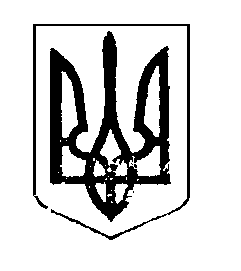 